
CINDERELLA - The Lyceum Theatre Sheffield 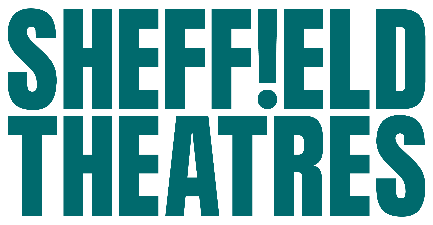 16 NOV 2019 - 5 JAN 2020CINDERELLA JUVENILE AUDITION REGISTRATION FORMAUDITION DATE: 7/14/2019 at Sheffield Lyceum TheatreREGISTRATION STArTS 1.15pm AUDITIONS START PROMPLTY AT 2.00PM Please complete this form, print it out and bring it with you on the day of the auditions.NOTES FOR THE AUDITION DAYPlease make sure your child has suitable clothing and footwear.Please make sure your child has plenty of water.The choreographer will teach them a routine.There is no charge for the audition and no fee payable if your child is cast.A decision will be made on the day.Photographs will be taken during the audition. These may be used for press/publicity purposes. Speak to an organiser on the day of the audition if this is a problem.NOTES FOR SUCCESSFUL APPLICANTSYou will need to supply your child’s shoes and tights for the performances.You will need to complete all of the relevant paperwork for the licence application.We ask all guardians to apply for a Chaperone Licence and to help chaperone performances when available.Time off school will be required for some rehearsal and performances.In accordance with data protection laws, this form will be destroyed if your child is not successful at this audition.NAME OF CHILD:[TYPE NAME HERE]AGE OF CHILD ON 1ST SEP 2019:[TYPE AGE HERE]PARENT OR GUARDIAN:[TYPE GUARDIAN NAME HERE]PARENT CONTACT NUMBER:[TYPE CONTACT NUMBER HERE]RELEVANT MEDICAL INFORMATION:[TYPE RELEVANT INFORMATION HERE - PLEASE LEAVE BLANK IF NONE]